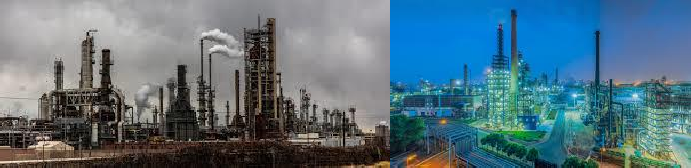 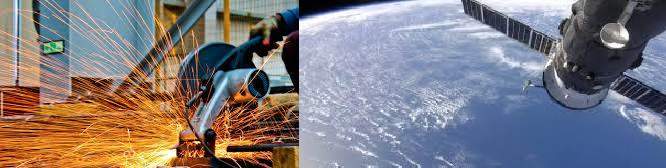 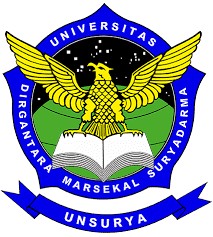 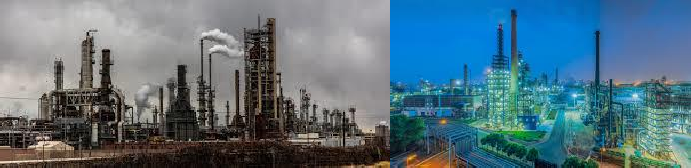 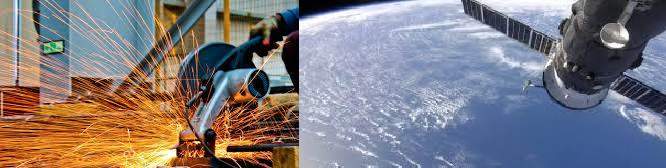 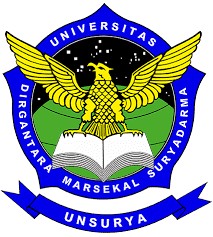 BUKU PETUNJUK PRAKTIKUM STATISTIKA INDUSTRIPenulis:Basuki Arianto, ST, MM, MTWaspada Tedja Bhirawa, ST, SE, MM, MT, MTHari Moektiwibowo, ST, MMDedi Setiadi, SE, M.KomPerancang Sampul:Tim PS Teknik Industri UnsuryaPenata Letak:Tim PS Teknik Industri UnsuryaPracetak dan Produksi:Tim PS Teknik Industri UnsuryaISBN:i-viii + 43 hlm, 18.2 cm x 25.7 cmDicetak oleh:Program Studi Teknik IndustriUniversitas Dirgantara Marsekal Suryadarma, JakartaJl. Protokol Halim Perdanakusuma, Jakarta Timur 13610Telp. 021-8093475Hak Cipta dilindungi Undang-undangAll Rights ReservedHak cipta dilindungi oleh Undang-undang. Dilarang memfotocopy atau memperbanyak sebagian atau seluruh buku ini, tanpa seizin tertulis dari penerbit.KATA PENGANTARPuji syukur kepada Tuhan Yang Maha Esa yang telah melimpahkan rahmat- Nya kepada kita, atas selesainya buku Petunjuk Praktikum Statistika Industri. Buku ini berisi tata tertib, dan modul-modul praktikum Statistika Industri. Modul-modul tersebut sebagian besar telah dipelajari dalam kuliah Statistika Industri, Program Studi Teknik Industri, Universitas Dirgantara Marsekal Suryadarma, Jakarta. Landasan teori di dalam buku ini tidak lengkap, sehingga para praktikan diharapkan membaca buku-buku yang berkaitan erat dengan mata kuliah Statistika Industri dan perangkat lunak yang mendukungnya.Dengan adanya buku ini, diharapkan praktikum Statistika Industri dapat berjalan dengan baik dan sistematis. Saran dan kritik atas buku ini sangat diharapkan untuk perbaikan di periode berikutnya. Segala usaha perbaikan dan pemanfaatan buku ini, kami ucapkan terima kasih.Jakarta, 23 Januari 2022 Tim PenyusunRINGKASANBuku petunjuk praktikum statistika industri ini tersusun atas delapan bab. Bab-bab tersebut antara lain pendahuluan, modul distribusi  peluang variabel random, modul distribusi peluang normal, modul pendiskripsian data, modul pendugaan  parameter, modul pengujian hipotesis, modul uji kebaikan suai (goodness of fit) dan modul regresi dan korelasi.Pendahuluan petunjuk praktikm statistika inidustri ini menjelaskan tentang definisi statistik, istilah-istilah umum yang digunakan dalam statistika dan alat-alat bantu dalam pelaksanaan praktikum Statistika Industri. Modul distribusi  peluang variabel random menjelaskan tentang segala sesuatu yang berhubungan dengan percobaan statistika, ruang sampel diskrit dan kontinyu, variabel random diskrit dan kontinyu, dan distribusi peluang diskrit.Modul Distribusi Peluang Normal menjelaskan tentang distribusi normal, sifat-sifat kurva normal, distribusi normal baku, dan rumus-rumus penentuan peluang suatu selang nilai variabel random. Modul pendiskripsian data menjelaskan tentang distribusi frekuensi, istilah-istilah yang akan sering kita gunakan dalam pembuatan suatu distribusi frekuensi, langkah-langkah membuat distribusi frekuensi bagi segugus data besar, penyajian data dalam bentuk grafik dan kesetangkupan (symmetry) dan kemenjuluran (skewness).Modul pendugaan  parameter menjelaskan tentang metode pendugaan klasik, ruang keputusan, pendugaan rata-rata, pendugaan beda dua rata-rata, dan  pendugaan proporsi. Modul pengujian hipotesis menjelaskan tentang hipotesis statistika, pengujian hipotesis statistika, uji satu arah dan dua arah, uji mengenai rata-rata, uji terhadap rata-rata tunggal dan uji terhadap selisih dua rata-rata.Modul uji kebaikan suai (goodness of fit) menjelaskan tentang tujuan uji kebaikan suai, langkah-langkah uji kebaikan suai, derajat bebas dalam uji kebaikan suai, dan langkah-langkah membuat distribusi frekuensi bagi segugus data besar. Modul regresi dan korelasi menjelaskan tentang persamaan regresi, pendugaan parameter, regresi eksponensial, korelasi linear, koefisien korelasi linear, dan pengujian hipotesis terhadap koefisien korelasi (r).Demikianlah ringkasan petunjuk praktikum statistika industri ini. Semoga memberi gambaran yang utuh tentang isi buku ini.DAFTAR ISITATA TERTIB PRAKTIKUM LABORATORIUM TEKNIK INDUSTRI PROGRAM STUDI TEKNIK INDUSTRI FAKULTAS TEKNOLOGI INDUSTRIUNIVERSITAS DIRGANTARA MARSEKAL SURYADARMAPasal 1 Asisten dan PraktikumAsisten terdiri dar dosen dan / atau mahasiswa Teknik Industri, Universitas Suryadarma yang dipilih oleh dosen yang bersangkutan atau kepala laboratorium.Praktikan terdiri dari mahasiswa D-3 dan / atau S-1 yang sedang atau telah mengikuti mata kuliah yang mempunyai praktikum.Pasal 2 KehadiranPraktikan diharuskan melaksanakan semua modul yang disusun dan menghadiri seluruh kegiatan praktikum yang ditetapkan.Praktikan harus datang paling lambat 5 menit sebelum kegiatan praktikum dimulai.Selama kegiatan praktikum berlangsung praktikan maupun asisten harus menaati peraturan yang ada.Semua praktikan harus menjaga kebersihan, kerapian ruangan dan memelihara peralatan yang ada sehingga dapat berfungsi sebagaimana mestinya.Pasal 3 Ujian, Laporan dan TugasUntuk setiap modul, praktikan harus mengikuti kegiatan sebagai berikut:Ujian Tulis PendahuluanPengambilan data bila diharuskan ModulTutorial modulAsistensiUntuk setiap modul, praktikan harus mengumpulkan :Tugas PendahuluanLaporan ResmiTugas tambahan dari asisten praktikum jika ada.Pasal 4 Ujian Tulis Pendahuluan dan Ujian Tulis AkhirUjian tulis pendahuluan dilaksanakan sebelum pelaksanaan praktikum setiap modul dengan waktu paling lama 15 menit.Bagi praktikum yang terlambat sehingga tidak bisa mengikuti ujian tulis pendahuluan harus mengerjakan tugas tambahan yang diberikan oleh asisten praktikum.Ujian tulis akhir dilaksanakan hanya sekali yaitu setelah semua modul diselesaikan oleh praktikan.Pasal 5 Pengambilan DataData praktikum merupakan data primer, sesuai buku petunjuk praktikum dan petunjuk asisten praktikum.Pengambilan data oleh praktikan dilakukan sesuai jadwal praktikum atau satu minggu sebelum pelaksanaan praktikum apabila pengambilannya dilakukan diluar laboratorium Teknik Industri Universitas Suryadarma.Data hasil pengambilan data harus diketahui dan disyahkan oleh asisten praktikum yang bersangkutan.Pasal 6 Laporan ResmiLaporan Resmi dibuat oleh setiap praktikan sesuai dengan format, susunan dan warna cover yang telah ditentukan.Laporan Resmi tiap Modul dikumpulkan paling lambat dua minggu setelah pelaksanaan praktikum modul yang bersangkutan.Pada akhir rangkaian praktikum, Tugas Pendahuluan dan Laporan Resmi dari kelima modul dijilid menjadi satu dan dikumpulkan kepada asisten praktikum.Pasal 7 Sanksi-SanksiKeterlambatan sampai 15 menit dari saat dimulainya kegiatan praktikum akan diberi tugas tambahan oleh asisten modul yang bersangkutan.Keterlambatan lebih dari 30 menit, praktikan dapat digugurkan dari praktikum tersebut.Pelanggaran pasal 2 ayat 3 akan dikeluarkan dari ruang praktikum.Asisten modul dapat menolak modul yang tidak memenuhi ketentuan.Asisten dapat mengurangi nilai praktikan yang tidak disiplin.Kegagalan satu modul berakibat pada kegagalan keseluruhan modul.Pasal 8 Penilaian.PETUNJUK PENYUSUNAN LAPORAN RESMILaporan Resmi dibuat dengan menggunakan :Kertas ukuran A4 70 gram/m2Spasi 1,5Margin kiri 4 cm, kanan 3 cm, atas 4 cm dan bawah 3 cm. ( Portrait )Margin kiri 3 cm, kanan 4 cm, atas 4 cm dan bawah 3 cm. ( Landscape).Susunan Laporan Resmi adalah sebagai berikut :Cover Laporan ResmiTugas PendahuluanBAB I	PENDAHULUANTujuan Praktikum.Pertanyaan Laporan ResmiBAB II LANDASAN TEORIBAB III PENGUMPULAN DATABAB IV PENGOLAHAN DATABAB V JAWABAN PERTANYAAN LAPORAN RESMIBAB VI PENUTUPKesimpulanSaran-saranBAB 1 PENDAHULUANDEFINISI STATISTIKStatistik adalah sembarang nilai yang menjelaskan ciri suatu sampel.Metode Statistik adalah metode–metode yang berkaitan dengan pengumpulan, penyajian, analisis dan penafsiran data.Statistik Diskriptif adalah metode – metode yang berkaitan dengan pengumpulan dan penyajian suatu gugus data sehingga memberikan informasi yang berguna.Statistik Inferensi adalah metode-metode yang berhubungan dengan analisis sebagian data untuk kemudian sampai pada peramalan atau penarikan kesimpulan mengenai keseluruhan gugus data induknya.STILAH – ISTILAH UMUM DALAM STATISTIKPopulasi adalah keseluruhan pengamatan yang menjadi perhatian kita.Sampel adalah suatu himpunan bagian dari populasi.Sampel Random Sederhana adalah sampel yang dipilih sedemikian rupa sehingga setiap himpunan bagian yang berukuran n dari populasi tersebut mempunyai peluang terpilih yang sama.Parameter adalah sembarang nilai yang menjelaskan ciri populasi.Data adalah segala macam informasi yang kita peroleh dari suatu sampel atau populasi dalam bentuk angka atau hasil kategorisasi yang merupakan bahan utama proses perhitungan statistik.ALAT-ALAT BANTU PRAKTIKUM STATISTIKDalam praktikum statistik industri ini, diperlukan alat-alat bantu praktikum, sehingga tujuan praktikum dapat tercapai dengan baik. Alat-alat bantu ini meliputi perangkat keras dan perangkat lunak.Perangkat Keras meliputi alat tulis, alat hitung (kalkulator), komputer, printer, lembar pencatatan datam alat percobaan dan sebagainya.Perangkat Lunak meliputi pemahaman kita terhadap ilmu statistik, microsoft excel, SPSS dan software sejenis lainnya. Untuk mendapatkan pemahaman yang baik terhadap perangkat lunak ini diperlukan proses belajar yang baik pula. Proses belajar dapat dilakukan dengan mengikuti mata kuliah yang berkaitan, bertanya kepada asisten praktikum, mempelajarinya dengan mandiri dan usaha-usaha lainnya. pengumpulan, penyajian, analisis dan penafsiran data.BAB 2MODUL DISTRIBUSI PELUANG VARIABEL RANDOMTUJUAN PRAKTIKUMDari praktikum modul distribusi peluang variabel random ini diharapkan praktikan :Mampu melaksanakan percobaan sehingga diperoleh data yang sesuai dengan modul ini.Mampu memahami distribusi peluang dari suatu populasi.Mampu membandingkan antara distribusi peluang teoritis dan distribusi peluang dari hasil percobaan.Mampu menggambarkan histogram dari distibusi peluang teoritis dan distribusi peluang hasil percobaan dengan bantuan perangkat lunak yang sesuai.LANDASAN TEORIPercobaan Statistik adalah sembarang proses yang menghasilkan satu atau lebih ukuran bagi factor kebetulan. Variabel Random adalah suatu fungsi yang nilainya berupa bilangan nyata yang ditentukan oleh setiap unsure dalam ruang sampel.Suatu variabel random dilambangkan dengan huruf besar, misalnya X dan untuk menyatakan salat satu diantara nilai-nilainya dilambangkan dengan huruf kecil, misalnya x. Ruang Sampel Diskrit adalah suatu ruang sampel yang mengandung jumlah titik sampel terhingga atau suatu barisan unsure yang tidak pernah berakhir tetapi yang sama banyaknya dengan bilangan cacah.Ruang Sampel Kontinyu adalah ruang sampel yang mengandung tak hingga banyaknya titik sampel yang sama dengan banyaknya titik pada sebuah ruas garis. Variabel random diskrit adalah variable random yang didefinisikan diatas ruang sampel diskrit, sedangkan variable random kontinyu adalah variable random yang didefinisikan diatas ruang sampel kontinyu. Distribusi Peluang Diskrit adalah suatu tabel atau rumus yang mencantumkan semua kemungkinan nilai suatu variable random diskrit berikut peluangnya.Dalam distribusi peluang diskrit berlaku :a.	0  f (x)  1f (x)  P( X  x)f (x ) i1f (x1 )  f (x2 )  ...  f (xn ) P( X x1 )  P( X x2 )  ...  P( X xn )  1Keterangan :f (x)adalah fungsi peluang variable random diskrit X.P( X  x) adalah peluang dari variable random diskrit X untuk X=x.ALAT DAN BAHAN PRAKTIKUMDadu bersisi enam sebanyak dua buah dan alat pengacaknya.Lembar pencatatan data sebanyak dua buah.Alat tulisKalkulatorSoftware MS Excel, SPSS, dan sejenisnya.PROSEDUR PENGUMPULAN DATASiapkan lembar pengamatan data lengkap dengan jumlah sisi mata dadu bila kedua dadu dilemparkan secara bersama-sama.Lemparkan dua dadu secara bersamaan sebanyak 108 kali untuk tabel1.1 dan 216 kali untuk tabel 1.2. serta catat jumlah sisi mata dadu pada setiap pelemparan sesuai dengan baris pada lembar pencatatan data.Berdasarkan hasil percobaan, buatlah tabel sebagai berikut :Tabel 1.1. Data Jumlah Sisi Mata Dadu dan Frekuensinya untuk Pelemparan 108 kaliTabel 1.2. Data Jumlah Sisi Mata Dadu dan Frekuensinya untuk Pelemparan 216 kaliPENGOLAHAN DATAHitunglah peluang dan frekuensi setiap jumlah sisi dua mata dadu secara teoritis.Hitunglah frekuensi dan peluang setiap jumlah sisi dua mata dadu dari hasil percobaan.Berdasarkan hasil percobaan dan hasil perhitungan teoritis maka buatlah tabel sebagai berikut :Tabel 1.3. Hasil Pengolahan Data Tabel 1.1Catatan :Fteoritis (X=x) diperoleh dari hasil perkalian antara Pteoritis (X=x) dan jumlah pelemparan.Fpercobaan (X=x) diperoleh dari kolom frekuensi tabel 1.1.Tabel 1.4. Hasil Pengolahan Data Tabel 1.2Catatan :Fteoritis (X=x) diperoleh dari hasil perkalian antara Pteoritis (X=x) dan jumlah pelemparan.Fpercobaan (X=x) diperoleh dari kolom frekuensi tabel 1.2.Gambarkan frekuensi teoritis (Fteoritis) dan frekuensi percobaan (Fpercobaan) dari tabel diatas dalam bentuk histogram dengan bantuan software.PERTANYAANLaporan ResmiBerapakah peluang munculnya jumlah dua sisi mata dadu 5, 7 dan 11 atau dapat juga dikatakan P(X=5), P(X=7), dan P(X=11) baik secara teoritis maupun dari hasil percobaan untuk kedua macam pelemparan (108 kali dan 216 kali) ?Berapakah sebaiknya pelemparan dilakukan sehingga diperoleh peluang untuk setiap jumlah dua sisi mata dadu dengan percobaan mendekati atau sama dengan peluang teoritisnya ? Jelaskan ?Gambarkan frekuensi teoritis (Fteoritis) dan frekuensi percobaan (Fpercobaan) dari tabel diatas dalam bentuk histogram dengan bantuan software ? Bagaimana pendapat anda mengenai kesesuaian antara frekuensi teoritis dan frekuensi dari hasil percobaan ?BAB 3MODUL DISTRIBUSI PELUANG NORMALTUJUAN PRAKTIKUMDari praktikum modul distribusi peluang normal ini diharapkan praktikan:Mampu melaksanakan percobaan sehingga diperoleh data yang sesuai dengan modul ini.Mampu mengolah data dengan bantuan software yang disarankan.Mampu menghitung nilai variabel random Z dari suatu variabel random yang berdistribusi normal.Mampu membaca tabel Luas dibawah Kurva Normal yaitu menemukan peluang suatu variabel random apabila nilai variabel random Z diketahui.Mampu menghitung peluang dari suatu selang nilai variabel random yang berdistribusi normal.Mampu menggambarkan data dalam bentuk histogram, grafik garis, dan grafik titik.Mampu menjawab pertanyaan yang berkaitan dengan distribusi normal.LANDASAN TEORIDistribusi Normal. Persamaan matematik dari distribusi normal tergantung pada dua parameter, yaitu rata-rata ( ) dan simpangan baku ( ). Oleh karena itu nilai-nilai fungsi densitas bagi x dilambangkan dengaan : n(x; , ) .Definisi Kurva Normal. Bila X adalah suatu variabel random normal dengan rata-rata ( ) dan simpangan baku ( ), maka persamaan kurva normalnya adalah :1 x 2n(x; , ) 	12. . 2      untuk -  < x <  , sedangkan dalam hal ini  = 3,14159….. dan e = 2,71828….Sifat-sifat kurva normal sebagai berikut :Modusnya adalah titik pada sumbu mendatar yang membuat fungsi mencapai maksimum, terjadi pada x = Kurvanya setangkup terhadap suatu garis tegak yang melalui rata-rata ()Kurva ini mendekati sumbu mendatar secara asimtotik dalam kedua arah bila menjauhi rata-ratanya.Luas daerah yang terletak dibawah kurva dan diatas sumbu mendatar sama dengan 1.Distribusi Normal Baku adalah distribusi variabel random normal dengan rata- rata nol dan variansi 1.Kurva setiap distribusi peluang kontinyu dibuat sedemikian rupa sehingga luas dibawah kurva diantara x = x1 dan x = x2 dan diatas sumbu x adalah sama dengan peluang variabel random X mendapat nilai antara x = x1 dan x = x2. Jadi untuk kurva normal pada gambar 6,1  x 2P(x   x  x  ) 	1	x2 e 2  dx2. .	x1P(x1 x  x2 ) x2 n(x; , )dxx1Untuk mengatasi kesulitan dalam menghitung integral fungsi densitas normal maka dibuat tabel luas kurva normal. Akan tetapi, tabel tidak dibuat untuk setiap nilai  dan  . Tabel tersebut dibuat dengan menggunakan satu variabel random normal Z atau normal baku dengan rata-rata nol dan variansi 1.Oleh karena itu, setiap variabel random X yang mempunyai nilai   1 dan  1 harus ditransformasikan lebih dulu ke nilai Z, yang dirumuskan sebagai berikut:z  x  dimana :z  nilai variabel random Zx  nilai variabel random X  rata - rata  simpanganbakusehingga :xP(x  x  x ) 	2 n(x; , )dx  P(z  z  z )1	2	x	1 	2Nilai Variabel Random Z untuk Data Sampel ( hasil percobaan ).Nilai Variabel Random Z untuk Data Sampel dapat dicari dengan menggunakan rumus sebagai berikut :z  x  xsdimana :z  nilai variabel random Z x  nilai variabel random X x  rata - rata sampels  simpanganbaku sampelRata-rata sampel ( x ) dan simpangan baku (s) dapat dihitung dengan menggunakan rumus sebagai berikut : xix  i1	ns 	s 2 dimana :n = ukuran sampelxi = nilai variabel random X ke-Ix = rata-rata sampels = simpangan baku sampel s2 = variansi sampel.Rumus-rumus penentuan peluang suatu selang nilai variabel random ( data hasil pengukuran ) adalah sebagai berikut :P( X  x1 )  P(Z  z1 )P( X  x1 )  P(Z  z1 )  1  P(Z  z1 )P(x1  X  x2 )  P(z1  Z  z2 )  P(Z  z2 )  P(Z  z1 )ALAT DAN BAHAN PRAKTIKUM.Lembar pencatatan data sebanyak satu buah.Alat tulisKalkulatorResistor dengan nilai tertentu sebanyak n buah ( 30  n  100 ).Multitester satu buah.Software MS Excel, SPSS, dan sejenisnya.PROSEDUR PENGUMPULAN DATASiapkan lembar pengamatan data lengkap dengan kolom no. urut, nilai hambatan dalam ohm atau kilo ohm dan baris sejumlah n resistor.Ukurlah nilai hambatan dari setiap resistor dengan menggunakan multitester.Catatlah nilai hambatan dari  setiap resistor pada lembar pengamatan. Berdasarkan hasil pengukuran tersebut, buatlah tabel sebagai berikut:Tabel 2.1. Hasil Pengukuran ResistorPENGOLAHAN DATAHitunglah rata-rata sampel xdan simpangan baku sampel (s) dari nilaihambatan resistor tersebut ?Buatlah grafik ( histogram, grafik garis, dan grafik titik ) dari data hasil pengukuran resistor yang sudah dikelompokkan beberapa kelas. Banyaknya kelas (nc) dapat diperoleh dengan menggunakan rumus : nc  1  3,3.log n . Catatan : Hasil dari rumus tersebut harus dibulatkan ( pembulatan kebawah atau pembulatan keatas).Tentukan nilai variabel random Z untuk masing-masing nilai hambatan dengan bantuan SPSS dan beberapa contoh hitungan manualnya.PERTANYAANLaporan ResmiBerapakah selisih antara nilai nominal hambatan resistor dan nilai rata- rata hasil pengukuran atau dengan kata lain   x ?Berapakah jumlah resistor yang mempunyai nilai hambatan lebih besar dari 105% dari nilai nominal hambatan resistornya atau lebih kecil dari 95% dari nilai nominal hambatan resistor ?Tentukanlah : ( berdasarkan hasil pengukuran resistor )a. P( X <  ) ?b. P( 99,5%. < X < 100,2%. ) ?c.	P( X > 99,6%.  ) ?d. P( X > 101,2%.  ) ?( Catatan :  adalah nilai nominal hambatan dari resistor )Gambarlah jawaban no.3 dalam bentuk kurva normal ( bentuk lonceng ) dan arsirlah sesuai jawaban no. 3 ?BAB 4MODUL PENDISKRIPSIAN DATATUJUAN PRAKTIKUMDari praktikum modul pendiskripsian data ini diharapkan praktikan :Mampu melaksanakan percobaan sehingga diperoleh data yang sesuai dengan modul ini.Mampu mengolah dan menyajikan data dalam bentuk distribusi frekuensi, diagram balok, histogram frekuensi, poligon frekuensi dan ogif frekuensi.Mampu menentukan kesetangkupan dan kemenjuluran dari suatu distribusi frekuensi.Mampu menentukan persentil, desil dan quartil dari suatu distribusi frekuensi.LANDASAN TEORIPendiskripsian suatu data statistik, selain dapat dilakukan dengan menentukan ukuran pemusatan dan ukuran keragamannya, dapat juga dilakukan dengan meringkasnya dan menyajikannya dalam bentuk diagram, tabel, dan grafik.Distribusi FrekuensiDistribusi Frekuensi adalah pengelompokkan data kedalam beberapa kelas dan kemudian menghitung frekuensi data yang masuk kedalam setiap kelasnya, dengan tujuan untuk mengetahui cirri-ciri penting dari data tersebut.Istilah-istilah yang akan sering kita gunakan dalam pembuatan suatu distribusi frekuensi adalah :Interval kelas atau Selang kelas yaitu suatu ruang atau kelas yang dibatasi oleh limit bawah kelas dan limit atas kelasLimit atas kelas adalah nilai-nilai terbesar dalam setiap selang kelas.Limit bawah kelas adalah nilai-nilai terkecil dalam setiap selang kelas.Batas atas kelas adalah nilai-nilai terbesar dari suatu kelas, dan nilai ini berhimpit dengan batas bawah kelas berikutnyaBatas bawah kelas adalah nilai-nilai terkecil dari suatu kelas, dan nilai ini berhimpit dengan batas atas kelas sebelumnya.Lebar kelas adalah selisih antara batas atas suatu kelas dan batas bawahnya. Lebar kelas dinotasikan dengan “ c “.Titik tengah kelas adalah titik tengah antara batas atas kelas dan batas bawah kelas atau titik tengah antara limit atas kelas dan limit bawah kelas.Frekuensi kelas adalah banyaknya pengamatan yang masuk dalam suatu kelas tertentu. Frekuensi kelas dinotasikan dengan “ f ”.Frekuensi relatif adalah perbandingan antara frekuensi kelas dari suatu kelas terhadap frekuensi seluruh pengamatan.Distribusi Frekuensi Relatif adalah tabel yang memuat frekuensi relatif dari tiap-tiap kelas. Bila setiap frekuensi relatif dikalikan dengan 100 %, kita akan mendapatkan suatu Distribusi Persentase.Frekuensi kumulatif adalah frekuensi total dari semua nilai yang lebih kecil daripada batas atas suatu selang kelas tertentu . Apabila ditabelkan akan menjadi Distribusi Frekuensi Kumulatif.Langkah-langkah membuat distribusi frekuensi bagi segugus data besar adalah sebagai berikut :Tentukan banyaknya selang kelas yang diperlukan. Banyaknya selang kelas diambil antara 5 dan 20, dan dapat dibantu dengan menggunakan rumus :    1 + (3,3).(log n) , dimana n adalah jumlah pengamatan atau data. Banyaknya kelas dinotasikan dengan “ nc “.Tentukan jangkauan atau range dari data tersebut.range  xmaxdimana :xminxmax xmin nilai nilaidata terbesar data terkecilBagilah jangkauan tersebut dengan banyaknya kelas untuk menduga lebarselang kelasnya.Tentukan limit bawah kelas bagi selang yang pertama dan kemudian batas bawah kelasnya. Tambahkan lebar kelas pada batas bawah kelas untuk mendapatkan batas atas kelasnya.Daftarkan semua limit kelas dan batas kelas dengan cara menambahkan lebar kelas pada limit dan dan batas selang sebelumnya.Tentukan titik tengah kelas bagi masing-masing selang.Tentukan frekuensi bagi masing-masing kelasJumlahkan kolom frekuensi dan periksa apakah hasilnya sama dengan banyaknya total pengamatan.Penyajian GrafikInformasi yang dikandung suatu distribusi frekuensi dalam bentuk tabel biasanya menjadi lebih mudah ditangkap bila disajikan secara grafik. Beberapa jenis grafik yang biasa dipakai untuk distribusi frekuensi antara lain diagram balok, histogram frekuensi, poligon frekuensi, dan ogif frekuensi.Diagram BalokYang digunakan dalam menggambar diagram balok disini adalah selang kelas dan frekuensi. Contoh diagram balok adalah sebagai berikut :Gambar 3.1. Diagram Balok bagi Umur Aki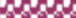 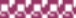 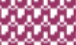 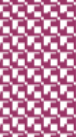 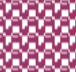 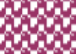 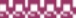 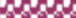 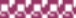 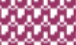 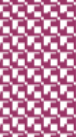 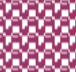 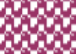 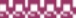 Histogram FrekuensiYang digunakan dalam menggambar histogram frekuensi disini adalah batas kelas dan frekuensi. Contoh histogram frekuensi adalah sebagai berikut :Gambar 3.2. Histogram Frekuensi bagi Umur Aki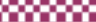 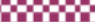 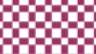 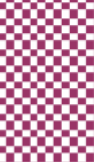 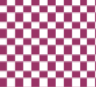 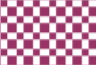 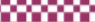 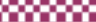 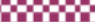 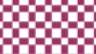 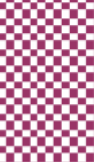 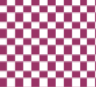 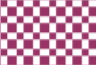 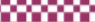 Poligon FrekuensiYang digunakan dalam menggambar poligon frekuensi disini adalah titik tengah kelas dan frekuensi. Contoh poligon frekuensi adalah sebagai berikut :Gambar 3.3. Poligon Frekuensi bagi Umur AkiOgif FrekuensiYang digunakan dalam menggambar ogif frekuensi disini adalah frekuensi kumulatif dan batas atas kelas. Contoh ogif frekuensi adalah sebagai berikut :Gambar 3.4. Ogif Frekuensi bagi Umur Aki Kesetangkupan ( Symmetry ) dan Kemenjuluran ( Skewness )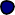 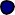 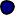 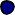 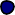 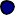 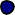 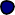 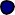 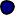 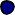 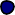 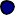 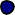 Distribusi segugus pengukuran paling baik digambarkan dalam bentuk histogram. Beberapa bentuk histogram yang mungkin terjadi adalah seperti pada gambar 3.5..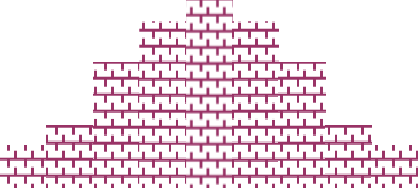 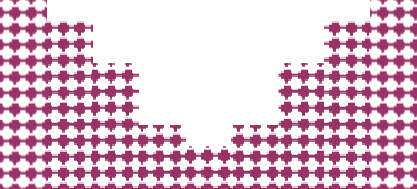 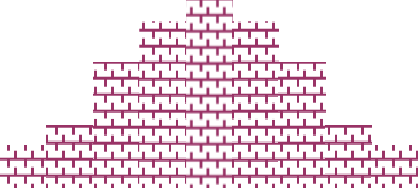 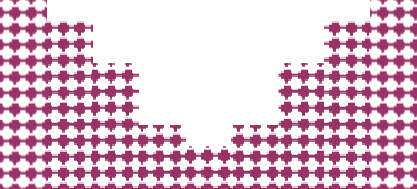 Gambar 3.5. Beberapa Bentuk Histogram Frekuensi.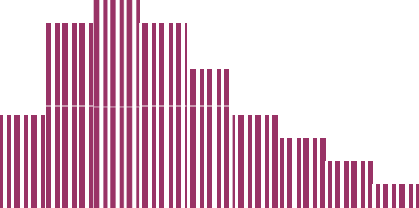 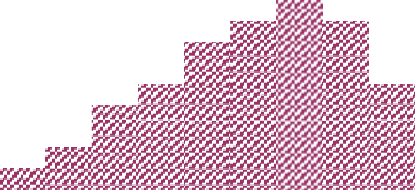 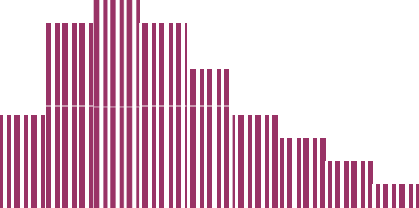 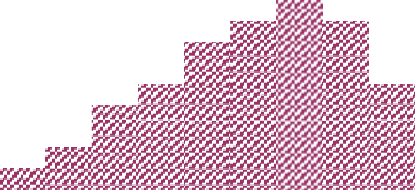 Keterangan :Gambar 3.5.a dan 3.5.b berbentuk simetris (setangkup )Gambar 3.5.c menjulur kekananGambar 3.5.d menjulur kekiriSuatu distribusi frekuensi dikatakan setangkup atau simetris apabila bentuk sebelah kiri merupakan pencerminan dari bentuk sebelah kanan, apabila dicerminkan terhadap garis tegak yang melewati rata-ratanya () , seperti terlihat pada gambar 3.5.a dan 3.5.b.Distribusi frekuensi dikatakan menjulur kekanan atau menjulur positif, apabila mempunyai ekor kanan lebih panjang dibandingkan ekor kirinya, seperti terlihat pada gambar 3.5.c.Distribusi frekuensi dikatakan menjulur kekiri atau menjulur negatif, apabila mempunyai ekor kiri lebih panjang dibandingkan ekor kanannya, seperti terlihat pada gambar 3.5.d.Koefisien Kemenjuluran (Skewness) Pearson didefinisikan sebagai berikut :SK 3.(x  ~x )satauSK 3.(  ~)dimana :SK  KoefisienKemenjulur an Pearsonx dan  rata - rata sampel dan populasi~x  dan ~  median  sampel dan populasis dan  simpanganbaku sampel dan populasiCiri-ciri distribusi frekuensi yang mempunyai bentuk fungsi densitas simetris adalah sebagai berikut :Rata-ratanya sama dengan Mediannya atau  x  ~xatau  ~Koefisien Kemenjuluran Pearsonnya sama dengan nol atau SK = 0Persentil, Desil, dan KuartilSelain ukuran pemusatan, terdapat juga ukuran lokasi lain yang menjelaskan lokasi sebagian data relatif terhadap keseluruhan data, yang perlu kita pelajari. Ukuran-ukuran tersebut sering disebur sebagai fraktil atau kuantil. Fraktil atau Kuantil adalah nilai-nilai yang membagi segugus pengamatan menjadi “ n “ bagian yang sama. Persentil, Desil, dan Kuartil termasuk dalam kategori fraktil atau kuantil.Persentil adalah nilai-nilai yang membagi segugus pengamatan menjadi 100 bagian yang sama.Persentil dilambangkan dengan P1 , P2, P3, …, P99P1 berarti suatu nilai yang dibawahnya terdapat 1 % dari keseluruhan data yang telah diurutkan dari yang terkecil ke yang terbesar.Desil adalah nilai-nilai yang membagi segugus pengamatan menjadi 10 bagian yang sama.Desil dilambangkan dengan D1 , D2, D3, …, D9D3    berarti suatu nilai yang dibawahnya terdapat310 atau 30 % darikeseluruhan data yang telah diurutkan dari yang terkecil ke yang terbesar. Kuartil adalah nilai-nilai yang membagi segugus pengamatan menjadi 4 bagian yang sama.Kuartil dilambangkan dengan Q1 , Q2,dan  Q3Q1 berarti suatu nilai yang dibawahnya terdapat	atau 25 % dari keseluruhandata yang telah diurutkan dari yang terkecil ke yang terbesar.ALAT DAN BAHAN PRAKTIKUMFormulir Kuisioner yang berisi pertanyaan-pertanyaan yang diperlukan .Lembar pencatatan data sebanyak yang diperlukan.Alat tulisKalkulatorSoftware MS Excel, SPSS, dan sejenisnya.PROSEDUR PENGUMPULAN DATAKumpulkan data responden sebanyak 30 s/d 50 data responden.Data-data responden yang diambil / dicatat berdasarkan petunjuk asisten praktikumPencatatan data responden dibuat seperti tabel berikut :Tabel 3.1. Lembar Pencatatan Data RespondenPENGOLAHAN DATASusunlah dan kelompokkan data hasil pengisian kuesioner menjadi 5 atau 6 kelas untuk masing-masing variabel yang disarankan.Berdasarkan pengelompokan data di atas, buatlah tabel untuk masing- masing variabel sebagai berikut :Tabel 3.2. Distribusi Frekuensi, Frekuensi Relatif dan Frekuensi Kumulatif Variabel i.Gambarkan hasil tabel 4.2. dalam bentuk diagram balok, histogram frekuensi, poligon frekuensi dan ogif frekuensi.Hitunglah koefisien Kemenjuluran (Skewness) Pearson dari masing-masing variabel berdasarkan data individual atau data yang telah dikelompokkan untuk menentukan arah kemenjururannya.Hitunglah persentil, desil dan kuartil dari masing-masing variabel.PERTANYAANLaporan ResmiHitunglah nilai rata-rata dan simpangan baku untuk masing-masing variabel berdasar data individual ?Hitunglah koefisien Kemenjuluran (Skewness) Pearson dari masing- masing variabel berdasarkan data individual ? Ke arah mana kemenjulurannya ?Tentukanlah P45 , D7 dan Q1 untuk masing-masing variabel Gambarkan frekuensi teoritis (Fteoritis) dan frekuensi percobaan (Fpercobaan) dari tabel diatas dalam bentuk histogram dengan bantuan software ? Bagaimana pendapat anda mengenai kesesuaian antara frekuensi teoritis dan frekuensi dari hasil percobaan ?Gambarkan hasil tabel 4.2. untuk masing-masing variabel dalam bentuk diagram balok, histogram frekuensi, poligon frekuensi dan ogif frekuensi ?BAB 5MODUL PENDUGAAN PARAMETERTUJUAN PRAKTIKUMDari praktikum modul pendugaan parameter ini diharapkan praktikan :Mampu melaksanakan percobaan sehingga memperoleh data yang sesuai modul.Mampu menduga suatu suatu rata-rata populasi dari data yang diperoleh.Mampu menduga suatu beda dua rata-rata dari data yang diperoleh.Mampu menduga suatu proporsi dari suatu populasi dari data yang diperoleh.Mampu menentukan besarnya ukuran sampel / data dalam pendugaan rata- rata suatu populasi.LANDASAN TEORI Metode Pendugaan KlasikPenduga atau fungsi keputusan adalah statistik yang digunakan untuk memperoleh sebuah nilai dugaan. Misalnya, nilai x bagi statistik X , yang dihitung dari suatu sampel berukuran n, merupakan nilai dugaan bagi parameter .Ruang Keputusan adalah himpunan semua kemungkinan nilai dugaan yang dapat  diambil  oleh  suatu  penduga.  Sebuah  nilai  ˆ  bagi  suatu  statistik  ˆ disebut suatu nilai dugaan bagi parameter populasi .Pada umumnya, suatu penduga akan menduga parameter populasi disertai error. Sehingga x akan menduga  disertai penyimpangan.Definisi Penduga Tak Bias. Statistik ˆ dikatakan penduga tak bias bagi parameter  bila   ˆ   Eˆ   .Definisi Penduga Paling Efisien. Diantara semua kemungkinan penduga tak bias bagi parameter  , yang variansinya terkecil adalah penduga paling efisien bagi .Jadi bila  2       2  , maka dikatakan bahwa ˆadalah penduga bagi  yangˆ 1	ˆ 2 	1lebih efisien.Pendugaan Rata-rataSelang kepercayaan bagi  , bila  diketahui.x adalah rata-rata sampel random berukuran n yang diambil dari suatu populasi dengan variansi 2 diketahui, maka selang kepercayaan (1-).100% bagi  adalah :x  z.    x  z. sedangkanz	adalah nilai z yang luas daerah disebelah kanan dan dibawah2kurva normal bakunya adalah 2 . Error dalam pendugaan . Bila   xdigunakan untuk menduga , kita percaya (1-).100% bahwa errornya tidakakan melebihiz   .	.2Ukuran Sampel Bagi Pendugaan .Bila x digunakan untuk menduga  , kita boleh percaya (1-).100% bahwa errornya tidak akan melebihi suatu nilai tertentu yaitu e, bila ukuran sampel yang diambil sama dengan atau lebih dari n seperti yang dirumuskan dibawah ini .2 z . n  	2			dimanan	= ukuran sampel= nilai z yang menyebabkan luas dibawah kurva normal baku dandisebelah	kiri nilai tersebut sebesar 1- 2	= simpangan baku populasie	= error yang diinginkanSelang Kepercayaan Bagi  untuk sampel berukuran kecil dan  tidak diketahui.Bila x dan s adalah rata-rata dan simpangan baku sampel berukuran n < 30, yang diambil dari suatu populasi berbentuk genta ( berdistribusi normal ) yang variansinya 2 tidak diketahui, maka selang kepercayaan (1-).100% bagi  diberikan oleh rumus dibawah ini .x  t	.	   x  t	.sedangkan dalam hal ini t 2 adalah nilai t dengan v = n – 1 derajat bebas yang disebelah kanannya terdapat daerah seluas  2 .Pendugaan Beda Dua Rata-rataPenduga titik bagi selisih antara 1 dan 2 untuk dua populasi dengan rata-rata1   dan 2     yang mempunyai variansi  2 dan  2 diberikan oleh statistikX1 dan X 2 .Selang Kepercayaan bagi 1 - 2 untuk sampel ukuran besar n  30, dimana  2dan  2 diketahui.Bilax1 dan x2masing-masing adalah rata-rata sampel random berukuran n1dan n2 yang diambil dari populasi dengan variansi  2 dan  2 yang diketahui, maka selang kepercayaan (1-).100% bagi 1 - 2 adalahx1 x2   z	. 1 2 x1 x2  z	.sedangkan dalam hal ini z2adalah nilai variabel normal baku z yang luasdaerah disebelah kanannya sebesar  2 .Selang Kepercayaan bagi 1 - 2 untuk sampel ukuran kecil n < 30, dimana  2=  2 tetapi nilainya tidak diketahui.Bilax1 dan x2masing-masing adalah rata-rata sampel random bebasberukuran kecil n1 dan n2 yang diambil dari dua populasi yang berdistribusi hampir normal dengan variansi sama tetapi tidak diketahui nilainya, maka selang kepercayaan (1-).100% bagi 1 - 2 adalahx1x2 t.s p .2 1 2 x1x2 t.s p .2sedangkan dalam hal ini sp adalah nilai dugaan gabungan bagi simpangan bakupopulasi, dan t2adalah nilai t dengan v = n1 + n2 – 2 derajat bebas yang luasdaerah disebelah kanannya sebesar  2 . Variansi Gabungannya ( s 2 ) adalah(n 1).s 2  (n 1).s 2s 2       1	1	2	2  n1  n2  2Dari rumus diatas, akan diperoleh simpangan baku gabungannya ( sp ) menjadi:s p 	Selang Kepercayaan bagi 1 - 2 untuk sampel ukuran kecil n < 30, dimana  2  2 dan nilainya tidak diketahui.Selang kepercayaan (1-).100% bagi 1   - 2      yang merupakan hampiran diberikan oleh rumus sebagai berikut :x1x2 t .2 1 2 x1 x2 t   .2Dalam hal ini t2:adalah nilai t dengan derajat bebas sebesar sebagai berikut s 2	s 2 2 1      2 v 	 n1  s 2 2n2  s 2 2 yang disebelah kanannya terdapat daerah seluas  1   n1  2    n2   n1  1n2  1 dimana :x1 dan x2 adalah rata-rata sampel populasi 1 dan populasi 2 n1 dan n2 adalah ukuran sampel 1 dan sampel 2s1 dan s2 adalah simpangan baku sampel 1 dan sampel 2.Pendugaan ProporsiPenduga titik bagi proporsi p dalam suatu percobaan binomial diberikan olehstatistik ulangan.pˆ   x ,  sedangkan x  menyatakan  banyaknya keberhasilan  dalam  nnSelang Kepercayaan bagi p untuk sampel berukuran besar.Bilapˆ   xnadalah proporsi keberhasilan dalam suatu sampel randomberukuran n, danqˆ  1  pˆ , maka selang kepercayaan kira-kira (1-).100%bagi parameter binomial p diberikan oleh :pˆ  z	.	 p  pˆ  z	.sedangkanz	adalah nilai z yang luas daerah disebelah kanannya sebesar2ALAT DAN BAHAN PRAKTIKUMLembar Pengamatan dua lembarResistor dengan nilai tertentu sebanyak n buah (ditentukan kemudian)Multitester digital sebuahMS Excel, SPSS dan perangkat lunak sejenis.PROSEDUR PENGUMPULAN DATASiapkan lembar pengamatan.Ukurlah nilai hambatan ( satuan ohm atau kilo ohm ) setiap resistor dengan menggunakan multitester.Catatlah nilai hambatannya pada lembar pengamatan, dengan format seperti tabel berikut :Tabel 4.1.Lembar Pengamatan Pendugaan Rata-rataTabel 4.2. Lembar Pengamatan Pendugaan Beda Dua Rata-rata.PENGOLAHAN DATAPendugaan Rata-rata.Hitunglah rata-rata sampel ( x ) dan simpangan baku sampel (s) dari data nilai hambatan tersebut dengan bantuan MS Excel dan / atau SPSS.Tentukanlah nilaiz	dari dari selang kepercayaan yang diinginkan oleh2pertanyaan laporan resmi. Catatan : nilai z2distribusi normal baku.diperoleh dari tabel A.4.Diasumsikan bahwa simpangan baku populasi () adalah sebesar 5% dari nilai nominal resistor tersebut. Contoh : apabila nilai resistor tersebut 1 kilo ohm atau 1000 ohm, maka simpangan bakunya adalah 5%  1000 ohm = 50 ohm.Hitunglah selang pendugaannya sesuai dengan data yang diperoleh dan rumus.Penentuan Ukuran Sampel Pendugaan Rata-rata.Tentukanlah nilaiz	dari dari selang kepercayaan yang diinginkan oleh2pertanyaan laporan resmi.Tentukan nilai error (e) yang diinginkan oleh pertanyaan laporan resmi.Tentukan simpangan baku populasinya.Hitunglah besarnya ukuran sampelnya (n) dengan menggunakan rumus yang tersedia.Pendugaan Beda Dua Rata-rata.Hitunglah rata-rata sampel ( x ) dan simpangan baku sampel (s) untuk masing-masing sampel dari data nilai hambatan tersebut dengan bantuan MS Excel dan / atau SPSS.Hitunglah beda / selisih dari kedua rata-rata sampel tersebut.Tentukanlah nilai z2ataut   dari dari selang kepercayaan yang2diinginkan oleh pertanyaan laporan resmi.Tentukan simpangan baku populasinya.Tentukan :Simpangan baku gabungannya apabila ( n < 30 dimana12 = 22 tetapi nilainya tidak diketahui.)Derajat bebas dugaan (v) apabila ( n < 30 dimana 12  22 dan nilainya tidak diketahui.)Hitunglah selang pendugaannya sesuai dengan data yang diperoleh dan rumus.Pendugaan Proporsi.Hitunglah proporsi antara banyaknya nilai hambatan yang nilainya lebih besar dari nilai nominal hambatannya dengan banyaknya sampel  pˆ ,Tentukan qˆTentukanlah nilaiz	dari dari selang kepercayaan yang diinginkan oleh2pertanyaan laporan resmi.Hitunglah selang pendugaan proporsinya.Catatan :Diasumsikan bahwa simpangan baku populasi () adalah sebesar 5% dari nilai nominal resistor tersebut. Contoh : apabila nilai resistor tersebut 1 kilo ohm atau 1000 ohm, maka simpangan bakunya adalah 5%  1000 ohm = 50 ohm.PERTANYAAN Laporan resmiBerapakah selang pendugaan rata-rata nilai hambatan resistor apabilatingkat kepercayaan yang diinginkan adalah 95% dan 99% ?Berapakah jumlah minimal resistor yang harus kita ukur nilai hambatannya apabila kita menginginkan tingkat kepercayaan 99% dan errornya (e) maksimal sebesar 1% dari nilai nominal resistor tersebut?Berapakah selang pendugaan beda dua rata-rata nilai hambatan resistor dari kedua sampel apabila tingkat kepercayaan yang diinginkan adalah 95% dan 99% ?Berapakah selang pendugaan proporsi antara banyaknya nilai hambatan yang nilainya lebih besar dari nilai nominal hambatannya denganbanyaknya  sampel  keseluruhan pˆ  apabila  tingkat  kepercayaan  yangdiinginkan adalah 95% dan 99% ?Mengapa selang untuk tingkat kepercayaan 99% lebih lebar daripada selang untuk tingkat kepercayaan 95% ?Apakah pengaruh ukuran sampel terhadap selang pendugaan rata-rata, pendugaan beda dua rata-rata, dan pendugaan proporsi ?BAB 6MODUL PENGUJIAN HIPOTESISTUJUAN PRAKTIKUMDari praktikum modul pengujian hipotesis ini diharapkan praktikan :Mampu melaksanakan percobaan sehingga memperoleh data yang sesuai dengan pengujian hipotesis yang dilakukan.Mampu menentukan jenis pengujian hipotesis yang sesuai bagi suatu kasus.Mampu melakukan pengujian suatu hipotesisMampu mengambil suatu kesimpulan dari suatu pengujian hipotesis.Mampu	menjawab	pertanyaan-pertanyaan	yang	berkaitan	dengan pengujian hipotesis.LANDASAN TEORIHipotesis Statistik adalah pernyataan atau dugaan mengenai satu atau lebih populasi.Hipotesis Nol (H0) adalah hipotesis yang dirumuskan dengan harapan akan ditolak. Hipotesis Alternatif (H1) adalah hipotesis yang muncul akibat ditolaknya hipotesis nol (H0).Pengujian Hipotesis StatistikDalam pengujian hipotesis statistik dikenal dua macam error yang mungkin terjadi apabila suatu keputusan diambil. Dua macam error tersebut adalah :Error Jenis I ( Type I Error ) yaitu penolakan hipotesis nol yang benar. Error jenis I dilambangkan dengan  yaitu peluang terjadinya error jenis I.  P(Error _ jenis _ I ) . Peluang melakukan error jenis I atau  disebutjuga taraf nyata ( significance level ).Error Jenis II ( Type II Error ) yaitu penerimaan hipotesis nol yang salah. Error jenis II dilambangkan dengan  yaitu peluang terjadinya error jenis II.  P(Error _ jenis _ II ) .Uji Satu Arah dan dua ArahUji Satu Arah ( one way test ) adalah uji hipotesis statistik yang alternatifnya bersifat satu arah, seperti :H 0  :   0H1  :   0atauH 0  :   0H1  :   0Dengan demikian, daerah kritis bagi hipotesis alternatif   0 terletakseluruhnya diekor kanan distribusi tersebut, sedangkan daerah kritis bagi hipotesis alternatif    0 terletak seluruhnya di ekor kirinya.Uji Dua Arah ( two way test ) adalah uji hipotesis statistik yang alternatifnya bersifat dua arah, seperti :H 0 :   0H1 :   0karena, daerah kritisnya dipisah menjadi dua bagian yang ditempatkan dimasingmasing ekor distribusi statistik ujinya.Prosedur Pengujian Hipotesis.Nyatakan hipotesis nolnya yaitu H 0 :   0Pilih hipotesis alternatif (H1) yang sesuai apakahH1 :   0H1 :   0atauH1 :   0Tentukan taraf nyatanya ()Pilih statistik uji yang sesuai dan tentukan daerah kritisnya.Hitung nilai statistik uji berdasarkan data sampelnyaKeputusan : Tolah H0 bila nilai statistik uji jatuh didaerah kritis, sedangkan bila jatuh diluar daerah kritis terimalah H0.Uji Mengenai Rata-RataSecara umum dalam uji mengenai rata-rata, kita akan menggunakan statistik uji z dan t, apabila diasumsikan distribusi populasinya adalah normal atau mendekati normal. Uji-uji mengenai rata-rata dapat anda lihat pada halaman khusus yang memuat beberapa uji mengenai rata-rata tersebut yang berisi mengenai H0, H1, daerah kritis, dan statistik ujinya.Uji terhadap rata-rata tunggal untuk ukuran sampel (n) besar atau  diketahuiz 	;  diketahui atau n  30, Jadi apabila n  30,  dapat diduga dengan s.Uji terhadap rata-rata tunggal untuk ukuran sampel (n) kecil dan  tidak diketahuit  x  0; v = n – 1 , n < 30, dan  tidak diketahui.Uji terhadap selisih dua rata-rata untuk ukuran sampel (n) besar atau  diketahuiz    x1   x2  d0; 1dan 2diketahui atau n1 30 dan / atau n2 30.Jadi apabila n1  30 dan / atau n2  30, maka 1 dan 2 dapat diduga dengan s1 dan s2.Uji terhadap selisih dua rata-rata untuk ukuran sampel (n) kecil dan 1 = 2 tetapi tidak diketahuit 	x1   x2   d0; v = n1+ n2– 2 , n < 30, 1= 2tetapi tidak diketahuidan n1 + n2 – 2 < 30, sedangkan : s n1 1.s  n 1.s2	2n1  n2  2Uji terhadap selisih dua rata-rata untuk ukuran sampel (n) kecil, 1  2 dan tidak diketahui s 2	s 2	21 n  2 n t' 	; dimanav     	1	2 	,   dan tidak 2	2	 2	2 s1 n 	 s2 n diketahui	1 n1 1 	2 n2 1Uji terhadap selisih dua rata-rata dari data berpasangan untuk ukuran sampel(n) kecil.t  x  d0; v = n – 1 , n < 30, dan data adalah pengamatan berpasangan.ALAT DAN BAHAN PRAKTIKUMLembar Pengamatan dua lembarProduk jadi yang dapat dibongkar pasang sebanyak dua buah.Stopwatch atau Arloji.Alat tulisKalkulatorMS Excel, SPSS dan perangkat lunak sejenis.PROSEDUR PENGUMPULAN DATASiapkan lembar pengamatan.Siapkan produk jadi yang dapat dibongkar pasang, alat tulis, dan stopwatch.Bagilah anggota kelompok anda kedalam empat tugas yaitu satu orang timer (pemegang stopwatch), satu orang pencatat waktu, pembongkarproduk jadi dan lainnya sebagai operator perakit. Catatan : Timer dan pencatat waktu tidak boleh jadi operator.Catatlah waktu yang diperlukan oleh operator dalam merakit produk jadi yang telah dibongkar pada lembar pengamatan, dengan format seperti tabel berikut :Tabel 5.1.Lama Perakitan Suatu Produk Jadi oleh Satu Operator.Tabel 5.2. Lama Perakitan Suatu Produk Jadi oleh Dua Operator.Catatan : Banyaknya Perakitan ( n, n1, n2 ) ditentukan oleh asisten praktikum.PENGOLAHAN DATAPengujian Hipotesis terhadap Rata-rata.Tentukanlah 0 untuk dapat menyatakan hipotesis nolnya.Tentukanlah jenis pengujiannya ( apakah satu arah atau dua arah ) yang sesuai untuk menyatakan hipotesis alternatifnya.Tentukanlah taraf nyatanya ( ) sesuai petunjuk asisten praktikum.Pilihlah statistik uji yang sesuai dengan ukuran sampel yang diperoleh dari percobaan pengukuran lamanya perakitan dan tentukan daerah kritisnya berdasarkan taraf nyata yang dipilih dan statistik ujinya.Hitunglah nilai statistik ujinya berdasarkan data yang diperoleh dan nilai pendukung lainnya.Ambillah kesimpulan dengan cara membandingkan antara nilai statistik uji hitung dan nilai statistik uji tabel.Pengujian Hipotesis terhadap Selisih Dua Rata-rata.Tentukanlah 1  2  d0untuk dapat menyatakan hipotesis nolnya.Tentukanlah jenis pengujiannya ( apakah satu arah atau dua arah ) yang sesuai untuk menyatakan hipotesis alternatifnya.Tentukanlah taraf nyatanya ( ) sesuai petunjuk asisten praktikum.Pilihlah statistik uji yang sesuai dengan ukuran sampel yang diperoleh dari percobaan pengukuran lamanya perakitan dan tentukan daerah kritisnya berdasarkan taraf nyata yang dipilih dan statistik ujinya.Hitunglah nilai statistik ujinya berdasarkan data yang diperoleh dan nilai pendukung lainnya.Ambillah kesimpulan dengan cara membandingkan antara nilai statistik uji hitung dan nilai statistik uji tabel.Catatan :Nilai z     atau t diperoleh dari tabel A.4. distribusi normal baku atau tabel2	2A.5. Nilai Kritis Distribusi t (sesuaikan dengan ukuran sampelnya).Penghitungan nilai statistik uji dilakukan dengan cara manual dan dengan bantuan software.PERTANYAAN Laporan resmiApakah yang dapat anda simpulkan dari pengujian hipotesis terhadap rata- rata yang telah anda lakukan ?Apakah yang dapat anda simpulkan dari pengujian hipotesis terhadap selisih dua rata-rata yang telah anda lakukan ?Bagaimanakah pengaruh ukuran sampel ( jumlah perakitan ) terhadap statistik uji yang digunakan ?Sebutkan asumsi-asumsi yang harus digunakan untuk melakukan suatu pengujian hipotesis pada statistik parametrik ?Sebutkan faktor-faktor yang menyebabkan data yang anda peroleh menjadi kurang baik sebagai data masukan pengujian hipotesis ?BAB 7MODUL UJI KEBAIKAN SUAI (GOODNESS OF FIT)TUJUAN PRAKTIKUMDari praktikum modul uji kebaikan suai ini diharapkan praktikan :Mampu melaksanakan percobaan sehingga memperoleh data yang sesuai modul.Mampu menyajikan dan mengolah data statistik dalam bentuk distribusi dan histogram frekuensi.Mampu menggunakan metode uji kebaikan suai dengan baik dan benar.Mampu menentukan apakah suatu populasi mempunyai suatu distribusi teoritik tertentu atau tidak yang diduga dari data sampel yang diperoleh dari percobaan.LANDASAN TEORITujuan uji kebaikan suai adalah untuk menentukan apakah suatu populasi mempunyai distribusi teoritik tertentu.Uji ini didasarkan pada seberapa baik kesesuaian antara frekuensi yang teramati dalam data sampel dengan frekuensi harapan yang didasarkan pada distribusi yang dihipotesiskan.Uji Kebaikan Suai antara frekuensi yang teramati dengan frekuensi harapan didasarkan pada besaran :x 2  i1oi e 2eidimana :x2 adalah sebuah nilai bagi variabel random x2 yang distribusi pengambilan sampelnya sangat menghampiri distribusi Khi Kuadrat.oi adalah frekuensi teramati bagi kelas ke – i. ei adalah frekuensi harapan bagi kelas ke – i.Didalam uji kebaikan suai, bila frekuensi yang teramati sangat dekat dengan frekuensi harapannya, nilai x2 akan kecil, menunjukkan adanya kesesuaian yang baik.Bila frekuensi yang teramati berbeda cukup besar dari frekuensi harapannya, nilai x2 akan besar, sehingga kesesuaiannya buruk.Langkah-langkah Uji Kebaikan Suai.Tentukan H0 : Populasi mempunyai distribusi teoritik yang dihipotesiskanTentukan   H1     : Populasi tidak mempunyai distribusi teoritik yang dihipotesiskanTentukan Taraf Nyata ()Tentukan Daerah Kritis. x2 > x2   dimana :Perhitungan : Hitunglah x2.x 2  i1oi e 2eiKeputusan : Tolah H0 bila x2 hitung jatuh dalam daerah kritis, tetapi bila x2 hitung jatuh diluar daerah kritis, terimalah H0 yang berarti populasi tersebut mempunyai distribusi teoritik seperti yang dihipotesiskan.Derajat Bebas dalam Uji Kebaikan SuaiBanyaknya derajat bebas dalam uji kebaikan suai yang didasarkan pada distribusi khi kuadrat, sama dengan banyaknya kelas dikurangi dengan banyaknya besaran yang diperoleh dari data pengamatan (sampel) yang digunakan dalam perhitungan frekuensi harapannya.Sebelum dilakukan Pengujian Kebaikan Suai terhadap segugus data, terlebih dulu membuat distribusi frekuensinya.Langkah-langkah membuat distribusi frekuensi bagi segugus data besar adalah sebagai berikut :Tentukan banyaknya selang kelas yang diperlukan. Banyaknya selang kelas diambil antara 5 dan 20, dan dapat dibantu dengan menggunakan rumus : 1 + (3,3).(log n) , dimana n adalah jumlah pengamatan atau data. Banyaknya kelas dinotasikan dengan “ nc “.Tentukan jangkauan atau range dari data tersebut.range  xmaxdimana :xminxmax xmin nilai nilaidata terbesar data terkecilBagilah jangkauan tersebut dengan banyaknya kelas untuk menduga lebarselang kelasnya.Tentukan limit bawah kelas bagi selang yang pertama dan kemudian batas bawah kelasnya. Tambahkan lebar kelas pada batas bawah kelas untuk mendapatkan batas atas kelasnya.Daftarkan semua limit kelas dan batas kelas dengan cara menambahkan lebar kelas pada limit dan dan batas selang sebelumnya.Tentukan titik tengah kelas bagi masing-masing selang.Tentukan frekuensi bagi masing-masing kelasJumlahkan kolom frekuensi dan periksa apakah hasilnya sama dengan banyaknya total pengamatan.Catatan :Kelas-kelas yang mempunyai frekuensi harapan kurang dari 5, hendaknya digabung ke kelas yang berdekatan, dan frekuensi teramati kelas tersebut mengikuti perlakuan tersebut, karena hal ini akan mempengaruhi banyaknya derajat bebas yang digunakan dalam uji kebaikan suai.Macam-macam Distribusi Peluang yang Dihipotesiskan adalah sebagai berikut:Distribusi NormalDistribusi Seragam KontinyuDistribusi PoissonALAT DAN BAHAN PRAKTIKUMStopwatch atau Jam TanganLembar pengamatan satu lembarAlat tulisKalkulatorMS Excel, SPSS dan perangkat lunak sejenisPROSEDUR PENGUMPULAN DATATentukanlah suatu halte di Jakarta sebagai tempat pengambilan data untuk modul ini.Buatlah lembar pengamatan seperti tabel 6.1 berikut ini.Tabel 6.1 Contoh Lembar Pengamatan Waktu Kedatangan dan Waktu Antar Kedatangan Angkot “X” atau Bus Kota “Y” Yang Melewati Halte “Z”.Catatlah waktu kedatangan dan hitung waktu antar kedatangan angkutan kota atau bus kota yang melewati suatu halte. Catatan : Waktu antar kedatangan adalah waktu kedatangan Xi+1 dikurangi waktu kedatangan Xi atau (Xi+1 – Xi ).Catatlah sebanyak n waktu kedatangan dan n-1 waktu antar kedatangan. Besarnya n ditentukan lebih lanjut oleh asisten praktikum.PENGOLAHAN DATADari data yang telah diperoleh buatlah distribusi frekuensi dan distribusi peluangnya.Langkah-langkah pembuatannya dapat anda lihat pada landasan teori.Buatlah Distribusi Frekuensi Harapan (ei) berdasarkan jenis distribusi peluang yang diminta oleh asisten praktikum. (Distribusi seragam, Distribusi Normal, dan atau lainnya). Distribusi Frekuensi Harapan sebaiknya diletakkan disebelah kanan Distribusi Frekuensi Teramati (oi ) yang diperoleh dari pengamatan. Langkah-langkah pembuatan distribusi frekuensi harapan adalah sebagai berikut :Hitunglah x dan s dari data pengamatan.Hitunglah nilai Z (untuk distribusi normal) untuk masing-masing batas kelas untuk mendapatkan peluang harapan masing-masing kelas sesuai distribusi peluang yang dihipotesiskan.Frekuensi Harapan (ei) diperoleh dengan mengalikan peluang harapan masing-masing kelas dengan frekuensi total.Buatlah Histogram Distribusi Frekuensi Teramati dan histogram Distribusi Frekuensi Harapan dengan bantuan perangkat lunak yang disarankan.Lakukanlah pengujian kebaikan suai dengan metode khi kuadrat ( Chi Square ).PERTANYAAN Laporan resmiDiskripsikan dengan jelas halte yang anda jadikan tempat pengambilan data untuk modul ini?Diskripsikan dengan jelas obyek yang anda telit ?Berapakah waktu antar kedatangan rata-rata angkot atau bus kota tersebut melewati halte tersebu ?Berdasarkan pengujian kebaikan suai yang anda lakukan, distribusi peluang apakah yang sesuai dengan data waktu antar kedatangan yang anda perole ?Apabila data yang anda peroleh tidak mempunyai distribusi peluang tertentu, kira-kira faktor apa saja yang mempengaruhinya?BAB 8MODUL REGRESI DAN KORELASITUJUAN PRAKTIKUMDari praktikum modul regresi dan korelasi ini diharapkan praktikan :Mampu	merencanakan	dan	melaksanakan	percobaan	sehingga memperoleh data yang sesuai modul.Mampu membedakan antara variabel bebas dan variabel tak bebas.Mampu menentukan hubungan yang tepat antara variabel bebas dan variabel tak bebas dalam bentuk persamaan regresi.Mampu meramalkan nilai variabel tak bebas bila nilai variabel bebasnya diketahui.Mampu menentukan koefisien korelasi dan koefisien determinasi dari suatu hubungan dua variabel.Mampu melakukan pengujian hipotesis terhadap koefisien korelasi (r) dan pengambilan kesimpulan terhadap hasil pengujiannya.LANDASAN TEORIPersamaan Regresi adalah persamaan matematik yang memungkinkan kita meramalkan nilai-nilai suatu variabel tak bebas dari nilai-nilai satu atau lebih variabel bebas. Contoh persamaan regresi adalah regresi linear. Regresi Linear adalah dua buah variabel (satu variabel tak bebas dan satu variabel bebas) yang menunjukkan hubungan yang berbentuk persamaan garis lurus.Bentuk Persamaannya adalah sebagai berikut :yˆ  a  b.xdimana :yˆ	adalah nilai ramalan dari garis ergresi a dan b	adalah konstanta dari persamaanx	adalah nilai dari variabel bebasPendugaan ParameterBila diberikan data sampel {(xi , yi) ; i = 1, 2, 3, …, n}, maka nilai dugaan kuadrat terkecil bagi parametr dalam garis regresi :yˆ  a  b.xdapat diperoleh dari rumus :n.xi .yi  n n i yi b     i1	 i1	 i1	n	 n	2n. x 2   x ii1 i1	dana  y  b.xdimana :	y adalah rata-rata nilai yx adalah rata-rata nilai xRegresi EksponensialAda kalanya, diagram pencar segugus data menunjukkan bahwa rata-rata dari y xdapat disajikan dengan baik melalui sebuah kurva eksponensialyang berbentuk :	  . x , dengan  dan  adalah parameter yang harusdiduga dari data. Parameter  diduga dengan c, parameter  diduga dengan d,dany xdiduga dengan yˆ , sehingga diperoleh kurva regresi sampelnyaadalah :yˆ  c.d xPersamaan tersebut apabila diubah dalam bentuk logaritma berbasis 10, akan menjadi :log yˆ  log d  log d .xPendugaan Parameter. Bila diberikan data sampel {(xi , yi) ; i = 1, 2, 3, …, n}, maka nilai dugaan kuadrat terkecil bagi parametr dalam garis regresieksponensial :yˆ  c.d x , dapat diperoleh dari rumus :c  10adand  10bdimana :n.xi .log yi  n n i log y b     i1	 i1	 i1	n	 n	2n. x 2   x danii1a  log y  b.x i1	dimana :log y adalah rata-rata nilai log yadalah rata-rata nilai xKorelasi LinearAnalisis korelasi mencoba mengukur kekuatan hubungan antara dua variabel yaitu variabel bebas dan variabel tak bebas melalui suatu bilangan yang disebut koefisien korelasi, yang dilambangkan dengan r.Sifat-Sifat Koefisien KorelasiNilai koefisien korelasi bernilai antara –1 dan 1 atau dapat dikatakan –1  r 1.Korelasi positif yang tinggi akan terjadi bila titik-titik menggerombol mengikuti garis lurus dengan kemiringan positif sehingga nilai koefisien korelasinya mendekati 1.Korelasi nol akan terjadi bila titik-titik menyebar mengikuti pola yang random dan tidak mengikuti pola garis lurus, sehingga nilai koefisien korelasinya mendekati atau sama dengan nol.Korelasi negatif yang tinggi akan terjadi bila titik-titik menggerombol mengikuti garis lurus dengan kemiringan negatif, sehingga nilai koefisien korelasinya mendekati –1 .Koefisien Korelasi Linear.Ukuran hubungan linear antara dua variabel x dan y diduga dengan koefisien korelasi sampel r, yaitu :n..yi  n n	i 	i r 	i1	 i1	 i1		di mana :r adalah koefisien korelasi linearn adalah ukuran sampelxi adalah nilai variabel bebas ke – i.yi adalah nilai variabel tak bebas ke – i.Pengujian Hipotesis Terhadap Koefisien Korelasi (r).Tujuan pengujian uji adalah untuk menentukan apakah suatu koefisien korelasi(r) dari data menunjukan adanya hubungan linearitas yang cukup atau tidak pada suatu taraf nyata tertentu, dan data diasumsikan berdistribusi normal atau hampir normal.Langkah-langkah Uji Hipotesis terhadap r.Tentukan H0 :  = 0 dimana  = 0.Tentukan H1 :   0 dimana H1 :   0.Tentukan Taraf Nyata ()Tentukan Daerah Kritis :n  3z  z    dan z  z2	2(1  r).(1  0 ) Perhitungan : z 2	.ln (1  r).(1  	Keputusan : Tolak H0 , jika z hitung jatuh dalam daerah kritis, dan simpulkanbahwa ada hubungan linearitas antara dua variabel yaitu variabel bebas dan variabel tak bebas. Dan sebaliknya, jika z hitung jatuh diluas daerah kritis terimalah H0 , dan simpulkan bahwa tidak ada hubungan linearitas antara kedua variabel tersebut.ALAT DAN BAHAN PRAKTIKUMLembar pengamatan satu lembarAlat tulisKalkulatorMS Excel, SPSS dan perangkat lunak sejenisPROSEDUR PENGUMPULAN DATARencanakanlah suatu kumpulan data yang terdiri atas satu variabel bebas dan satu variabel tak bebas sebanyak n pasang data.(n ditentukan kemudian)Buatlah lembar pengamatan seperti tabel 4.1 berikut ini.Tabel 7.1 Contoh Lembar Pengamatan untuk n pasang data ( variabel bebas dan variabel tak bebas)Keterangan :Variabel X dan Variabel Y disesuaikan dengan rencana pada point 1.Catatlah data untuk variabel bebas dan variabel tak bebas secara berpasangan sesuai dengan satuannya masing-masing. Contoh : apabila variabel bebasnya adalah tinggi badan maka satuannya cm. Apabila variabel tak bebasnya adalah berat badan maka satuannyaadalah kg.Catatlah sebanyak n pasang data tersebut sebanyak yang dianjurkan asisten praktikum.PENGOLAHAN DATADari data yang telah diperoleh buatlah scatter diagram-nya (diagram pencar) dilengkapi dengan nama variabel dan satuannya.Tentukanlah dugaan persamaan garis linear untuk n data berpasangan tersebut dengan menggunakan hitungan manual atau bantuan komputer.Gambarlah garis linear yang diperoleh dan scatter diagram pada point 1.Tentukanlah dugaan persamaan garis eksponensial untuk n data berpasangan tersebut .Gambarlah kurva eksponensial yang diperoleh dan scatter diagram pada point 1.Hitunglah koefisien korelasi linear dan koefisien determinasi linear.Lakukanlah pengujian terhadap koefisien korelasi yang diperoleh.PERTANYAAN Laporan resmiMengapa anda menentukan variabel X sebagai variabel bebas dan variabel Y sebagai variabel tak bebas?Tentukan hasil dugaan untuk parameter a, b dan persamaan garis linearnya?Tentukan hasil dugaan untuk parameter a, b dan persamaan kurva eksponensialnya?Bandingkanlah gambar hasil untuk pertanyaan point 2 dan point 3, manakah yang lebih sesuai dengan data yang anda miliki? Mengapa?Berapakah koefisien korelasi linear dan koefisien determinasi linear dari pengolahan data yang anda lakukan? Kesimpulan apa yang dapat anda ambil dari kedua koefisien tersebut?Apakah hasil yang anda peroleh dari pengujian terhadap koefisien korelasi yang telah anda lakukan?DAFTAR PUSTAKAAllen Theodore T. 2019, Introduction to Engineering Statistics and Lean Six Sigma Statistical Quality Control and Design of Experiments and Systems, Third Edition, Springer-Verlag London Ltd., part of Springer Nature.Heumann Christian, Schomaker Michael and Shalabh, 2016, Introduction to Statistics and Data Analysis, Springer International Publishing, Switzerland.Ott R. Lyman and Longnecker Michael, 2015, An Introduction to Statistical Methods and Data Analysis, Seventh Edition, Cengage Learning, Boston, USA. Selvamuthu Dharmaraja and Das Dipayan, 2018, Introduction to Statistical Methods, Design of Experiments and Statistical Quality Control, SpringerNature Singapore.Walpole Ronald E., Myers Raymond H., Myers Sharon L., and Ye Keying, 2007, Probability and Statistics for Engineers and Scientists, Eighth Edition, Pearson Prentice Hall, London.RIWAYAT PENULISBasuki Arianto, ST, MM, MT, IPM. Lahir di Batang, Jawa Tengah, 23 Mei 1975. Saat ini menjabat sebagai Kepala Laboratorium pada Program Studi Teknik Industri, Universitas Dirgantara Marsekal Suryadarma (Unsurya), Jakarta sejak tahun 2021. Sebelum menjabat Kepala Laboratorium, jabatan struktural penulis adalah Ketua Program Studi Teknik Industri Unsurya dari tahun 2016 sampai dengan tahun 2021 dan Kepala Laboratorium Program Studi Teknik Industri dari tahun 2002 sampai dengan tahun 2015.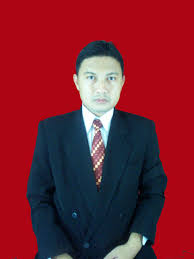 Menyelesaikan Pendidikan Sarjana Teknik tahun 2001 pada Program Studi Teknik Industri, Institut Teknologi Sepuluh Nopember (ITS), Surabaya. Program Pascasarjana (S-2) diselesaikan tahun 2012 pada Program Studi Manajemen, Universitas Suryadarma, Jakarta. Program Pascasarjana (S-2) diselesaikan tahun 2022 pada Program Studi Teknik Industri, Institut Sains dan Teknologi Nasional, Jakarta.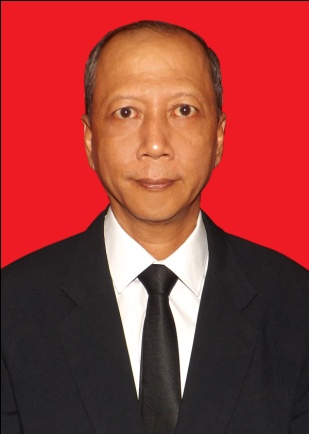 Waspada Tedja  Bhirawa, ST,SE,MM,MT,MT.IPM  Lahir di Surabaya, 16 Agustus 1966. Saat ini menjabat sebagai Kepala Program Studi Teknik Industri, Universitas Dirgantara Marsekal Suryadarma (Unsurya), Jakarta sejak tahun 2021. Sebelum menjabat Kepala Program Studi, jabatan struktural penulis adalah Kepala Laboratorium pada Program Studi Teknik Industri Unsurya dari tahun 2016 sampai dengan tahun 2021. Menyelesaikan Pendidikan Sarjana Teknik tahun 1993 pada Program Studi Sarjana (S-1) Teknik Mesin, Universitas Kristen Indonesia (UKI) Jakarta. Program Pascasarjana (S-2) diselesaikan tahun 2000 pada Program Studi Manajemen, Universitas Diponegoro Semarang. Program Sarjana (S-1) diselesaikan tahun 2008 pada Program Studi Manajemen, Fakultas Ekonomi Universitas Suryadarma (Unsurya), Jakarta. Program Studi Paska sarjana (S-2) diselesaikan tahun 2014 pada Program Studi Teknik Mesin,  Universitas Pancasila, Jakarta. Program Pascasarjana (S-2) diselesaikan tahun 2020 pada Program Studi Teknik Industri, Institut Sains dan Teknologi Nasional, Jakarta.Institut Sains dan Teknologi Nasional, Jakarta .Program Pascasarjana (S-2) diselesaikan tahun 2020 pada Program Studi Teknik Industri, Institut Sains dan Teknologi Nasional, Jakarta.Hari Moektiwibowo, ST, MM, IPM. Lahir di Surakarta, tanggal 3 Februari 1972. Posisi saat ini sebagai Dosen PNS Dpk yang ditugaskan pada Program Studi Teknik Industri, Universitas Dirgantara Marsekal Suryadarma (Unsurya), Jakarta sejak tahun 2005. Riwayat jabatan struktural yang pernah dijabat yaitu Sekjur TI Unsurya (2002-2012), Kaprodi TI Unsurya (2012-2013) dan Ka Biro Administrasi Akademik Unsurya (2013-2021). Menyelesaikan Pendidikan S-1 Sarjana Teknik tahun 1997 pada Program Studi Teknik & Manajemen Logistik Penerbangan, Sekolah Tinggi Teknologi Dirgantara, Jakarta (sekarang Unsurya). Program Pascasarjana (S-2) diselesaikan tahun 2000 pada Program Studi Magister Manajemen, Universitas Diponegoro, Semarang.semarang.semarang.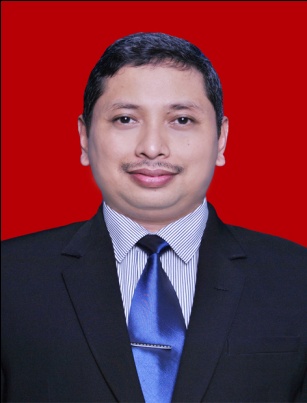 Dedi Setiadi, SE.,M.Kom. Lahir di Jakarta, tanggal 27 Oktober 1976. Posisi saat ini sebagai Dosen PNS Dpk yang ditugaskan pada Program Studi Manajemen Informatika, Universitas Dirgantara Marsekal Suryadarma (Unsurya), Jakarta sejak tahun 2019. Riwayat jabatan struktural yang pernah dijabat yaitu Wakil Ketua III STMIK Muhammadiyah Jakarta, Ketua Program Studi Sistem Informasi, Ka.Bag Administrasi Akademik Unsurya, dan Ka.Bag Evaluasi Pembelajaran Unsurya (2022 – sekarang). Menyelesaikan Pendidikan S-1 Sarjana Akuntansi STIE Indonesia Jakarta tahun 2022. Program Pascasarjana (S-2) diselesaikan tahun 2008 pada Program Studi Magister Teknik Informatika, Sekolah Tinggi Teknologi Informasi Benarif Indonesia-Jakarta.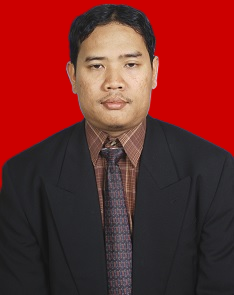 Kata Pengantar......................................................................iiRingkasan................................................................................Daftar Isi ...............................................................................iiiivTata Tertib Praktikum ...........................................................viPetunjuk Penyusunan Laporan Resmi...................................viiiBab 1 Pendahuluan...............................................................1Definisi Statistik......................................................................1Istilah-istilah Umum dalam Statistik.......................................1Alat –alat Bantu Praktikum Statistik.......................................1Bab 2 Modul Distribusi Peluang Variabel Random...............2I.	Tujuan Praktikum......................................................2II.	Landasan teori..........................................................2III.	Alat dan Bahan Praktikum........................................3IV.	Prosedur Pengumpulan Data....................................3V.	Pengolahan Data......................................................4VI.	Pertanyaan................................................................5Bab 3 Modul Distribusi Peluang Normal...............................6I.	Tujuan Praktikum......................................................6II.	Landasan teori..........................................................6III.	Alat dan Bahan Praktikum........................................8IV.	Prosedur Pengumpulan Data....................................9V.	Pengolahan Data......................................................9VI.	Pertanyaan................................................................10Bab 4 Modul Pendiskripsian Data.........................................11I.	Tujuan Praktikum......................................................11II.	Landasan teori..........................................................11III.	Alat dan Bahan Praktikum........................................17IV.	Prosedur Pengumpulan Data....................................17V.	Pengolahan Data......................................................17VI.	Pertanyaan................................................................18Bab 5 Modul Distribusi Peluang Variabel Random...............19I.	Tujuan Praktikum......................................................19II.	Landasan teori..........................................................19III.	Alat dan Bahan Praktikum........................................23IV.	Prosedur Pengumpulan Data....................................23V.	Pengolahan Data......................................................24VI.	Pertanyaan................................................................25Bab 6 Modul Pengujian Hipotesis.........................................26I.	Tujuan Praktikum......................................................26II.	Landasan teori..........................................................26III.	Alat dan Bahan Praktikum........................................29IV.	Prosedur Pengumpulan Data....................................29V.	Pengolahan Data......................................................30VI.	Pertanyaan................................................................31Bab 7 Modul Uji Kebaikan Suai (Goodness of Fit)...............32I.	Tujuan Praktikum......................................................32II.	Landasan teori..........................................................32III.	Alat dan Bahan Praktikum........................................34IV.	Prosedur Pengumpulan Data....................................34V.	Pengolahan Data......................................................35VI.	Pertanyaan................................................................35Bab 8 Modul Regresi dan Korelasi.......................................36I.	Tujuan Praktikum......................................................36II.	Landasan teori..........................................................36III.	Alat dan Bahan Praktikum........................................39IV.	Prosedur Pengumpulan Data....................................39V.	Pengolahan Data......................................................40VI.	Pertanyaan................................................................40Daftar Pustaka.......................................................................411. Tugas Pendahuluan=5%2. Ujian Tulis Pendahuluan=5%3. Kedisiplinan=5%4. Asistensi=15%5. Ujian Tulis Akhir=20%6. Laporan Resmi=50%No.UrutJumlah SisiMata DaduTally FrekuensiFrekuensi1223....1112TotalTotal108108No.UrutJumlah SisiMata DaduTally FrekuensiFrekuensi1223....1112TotalTotal216216No. UrutX=xPteoritis (X=x)JumlahPelemparanFteoritis (X=x)Fpercobaan (X=x)1210823108……1081112108TotalTotal1108108No. UrutX=xPteoritis (X=x)JumlahPelemparanFteoritis (X=x)Fpercobaan (X=x)1221623216……2161112216TotalTotal1216216No. UrutNilai Hambatan ( ohm / kilo ohm)123…nNo.RespondenVariabel 1(satuan ukur)Variabel 2(satuan ukur)Variabel …(satuan ukur)Variabel m(satuan ukur)12345…nSelang KelasBatas KelasTitik TengahKelasFrekuensi (f)Frekuensi RelatifFrekuensi KumulatifResistorNilai Hambatan( atau k )12…nSampel 1Sampel 1Sampel 2Sampel 2ResistorNilai Hambatan ( atau k )ResistorNilai Hambatan ( atau k )1122……n1n2H 0 :   0H1 :   0Daerah Kritis : t  tH 0 :   0H1 :   0Daerah Kritis : t  tH 0 :   0H1 :   0Daerah Kritis : t  t    dan t  t2	2H 0 : 1  2  d0H1 : 1  2  d0Daerah Kritis: t  tH 0 : 1  2  d0H1 : 1  2  d0Daerah Kritis: t  tH 0 : 1  2  d0H1 : 1  2  d0Daerah Kritis: t  t  dan t  t2	2H 0 : D  d0H1  : D   d0Daerah Kritis : t  tH 0 : D  d0H1 : D  d0Daerah Kritis : t  tH 0 : D  d0H1  : D   d0Daerah Kritis : t  t    dan t  t2	2PerakitanWaktu YangDiperlukan (detik)12…nOperator 1Operator 1Operator 2Operator 2PerakitanWaktu Yang Diperlukan (detik)PerakitanWaktu Yang Diperlukan (detik)1122……n1n2No.UrutWaktu KedatanganWaktu Antar Kedatangan(detik )115.30:30215.31:5080315.33:50120…….…..nNo.UrutVariabel Bebas	(Variabel “X”(satuan) )Variabel Tak Bebas(Variabel “Y”(satuan))123…….…..n